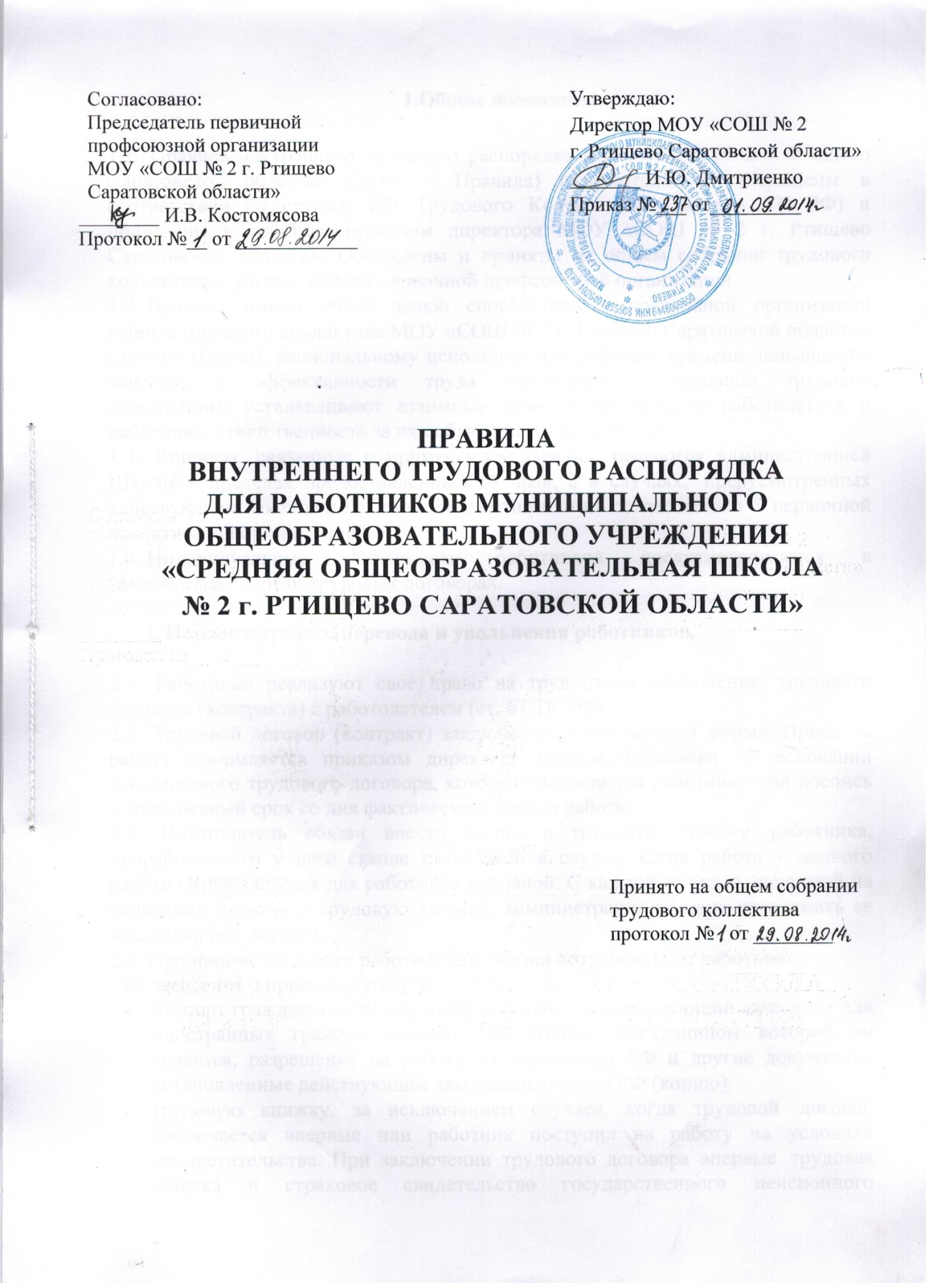 ПРАВИЛА ВНУТРЕННЕГО ТРУДОВОГО РАСПОРЯДКА ДЛЯ РАБОТНИКОВ МОУ «СРЕДНЯЯ ОБЩЕОБРАЗОВАТЕЛЬНАЯ ШКОЛА № 2ГОРОДА РТИЩЕВО САРАТОВСКОЙ ОБЛАСТИ»Общие положенияНастоящие правила внутреннего трудового распорядка (далее - Правила) устанавливают взаимные права и обязанности работодателя – МОУ «СОШ № 2 г. Ртищево Саратовской области» и работников, ответственность за их соблюдение и исполнение.Порядок приема, перевода и увольнения работниковРаботники образовательной организации реализуют свое право на труд путем заключения трудового договора.Сторонами трудового договора являются работник и образовательная организация как юридическое лицо – работодатель, представленный директором образовательной организации.Трудовой договор заключается в письменной форме в двух экземплярах, каждый из которых подписывается сторонами: один экземпляр передается работнику, другой – хранится в образовательной организации.Срок действия трудового договора определяется соглашением сторон. Срок действия трудового договора может быть неопределенным (постоянная работа), либо определенным на срок не более 5 лет (срочный трудовой договор). При этом образовательная организация  не вправе требовать заключения срочного трудового договора на определенный срок, если работа носит постоянный характер.По соглашению сторон при заключении трудового договора может быть установлен испытательный срок не свыше 3 месяцев, а для руководителя, его заместителей – не свыше 6 месяцев.При заключении трудового договора работник предъявляет:паспорт или иной документ, удостоверяющий личность;трудовую книжку, за исключением случаев, когда трудовой договор заключается впервые или поступает на работу на условиях совместительства;страховое свидетельство государственного пенсионного страхования;документы воинского учета – для военнообязанных и лиц, подлежащих призыву на военную службу;документы об образовании, о квалификации, или наличии специальных знаний – при поступлении на работу, требующую специальных знаний или специальной подготовки;медицинское заключение об отсутствии противопоказаний по состоянию здоровья для работы в детском учреждении;справку о наличии (отсутствии) судимости и (или) факта уголовного преследования либо о прекращении уголовного преследования по реабилитирующим основаниям, выданную в порядке и по форме, которые устанавливаются федеральным органом исполнительной власти, осуществляющим функции по выработке и реализации государственной политики и нормативно-правовому регулированию в сфере внутренних дел.справку о том, является или не является претендент на работу подвергнутым административному наказанию за потребление наркотических средств или психотропных веществ без назначения врача либо новых потенциально опасных психоактивных веществ, выданную в установленном порядке и по установленной форме, если лицо поступает на работу, связанную с деятельностью, для которой в соответствии с федеральными законами не допускаются лица, подвергнутые такому административному наказанию, до окончания срока, в течение которого лицо считается подвергнутым административному наказанию.	При заключении трудового договора впервые трудовая книжка и страховое свидетельство государственного пенсионного страхования оформляются образовательной организацией.Прием на работу оформляется приказом, который предоставляется работнику под роспись в трехдневный срок.        2.7.  При приеме на работу (до подписания трудового договора) работодатель обязан ознакомить работника под роспись с правилами внутреннего трудового распорядка, учредительными документами и иными локальными нормативными актами организации, коллективным договором, соблюдение которых для него обязательно, а именно: Уставом школы, Должностной инструкцией, инструкцией по охране труда, Правилами по технике безопасности, пожарной безопасности, санитарно-гигиеническими нормативно-правовыми актами образовательной организации.        2.8. В соответствии с приказом о приеме на работу, администрация образовательной организации  обязана в недельный срок сделать запись в трудовой книжке работника. У работающих по совместительству трудовые книжки ведутся по основному месту работы. С каждой записью, вносимой на основании приказа в трудовую книжку, администрация обязана ознакомить ее владельца по расписку, в личной карточке.2.9. На каждого работника образовательной организации  ведется личное дело, состоящее из заверенной копии приказа о приеме на работу, копии документа об образовании и (или) профессиональной подготовке, аттестационного листа. Здесь же хранится один экземпляр письменного трудового договора. Личное дело работника хранится в образовательной организации  (далее – ОО), и в т.ч. после увольнения, до достижения им возраста 75 лет. О приеме работника в ОО делается запись в Книге учета личного состава.2.10. Перевод работника на другую постоянную работу осуществляется с его письменного согласия. Без согласия работника допускается временный перевод при исключительных обстоятельствах. Указанные обстоятельства, порядок и сроки такого перевода предусмотрены ст. 4, ст. 74  Трудового кодекса Российской Федерации (далее – ТК РФ)        2.11. Работник имеет право расторгнуть трудовой договор в одностороннем порядке, предупредив администрацию письменно за две недели. По истечении срока предупреждения, работник вправе прекратить работу. По договоренности между работником и администрацией трудовой договор может быть расторгнут и до истечения срока предупреждения об увольнении.Прекращение (расторжение) трудового договора по другим причинам может иметь место только по основаниям  и с соблюдением порядка и процедур, предусмотренным ТК РФ.        2.12. Днем увольнения  считается последний день работы. В день увольнения администрация ОО  обязана выдать работнику его трудовую книжку с внесенной в нее и заверенной печатью ОО и  записью об увольнении, а также произвести с ним окончательный расчет. Записи о причинах увольнения в трудовую книжку должны производиться в точном соответствии формулировкам ТК РФ со ссылкой на соответствующую статью и пункт.Основные права и обязанности работниковРаботник образовательной организации имеет права и несет обязанности, предусмотренные условиями трудового договора, а также все иные права и обязанности, предусмотренные ст. 21 ТК РФ и, для соответствующих категорий работников, другими статьями ТК РФ.Работник ОО имеет право на:предоставление ему работы,  обусловленной трудовым договором;рабочее место, соответствующее условиям, предусмотренным государственными стандартами   организации и безопасности труда и коллективным договором;своевременную и в полном объеме выплату заработной платы;отдых установленной продолжительности;полную и достоверную информацию об условиях труда и требованиях охраны труда на рабочем месте;профессиональную подготовку, переподготовку и повышение квалификации в установленном порядке;объединение, включая право на создание профсоюзов;защиту своих трудовых прав и законных интересов всеми не запрещенными законом способами;возмещение вреда причиненного в связи с исполнением трудовых обязанностей;обязательное социальное страхование в порядке и случаях, предусмотренных законодательством.Работник ОО, обязан:добросовестно выполнять обязанности, предусмотренные в должностной инструкции, трудовом договоре, а также установленные законодательством о труде,  федеральным законом  "Об образовании в Российской Федерации", Уставом ОО, Правилами внутреннего трудового распорядка;соблюдать трудовую дисциплину, работать честно, своевременно и сочно исполнять распоряжения руководителя использовать рабочее время для производительного труда;воздерживаться от действий, мешающих другим работникам выполнять их трудовые обязанности;принимать активные меры по устранению причин и условий, нарушающих нормальную деятельность ОО;содержать свое учебное оборудование и пособия в исправном состоянии, поддерживать чистоту на рабочем месте;соблюдать установленный порядок хранения материальных ценностей и документов;эффективно использовать учебное оборудование, экономно и национально расходовать электроэнергию, воду и другие материальные ресурсы;соблюдать требования техники безопасности и охраны труда, производственной санитарии, гигиены, противопожарной безопасности, предусмотренные соответствующими правилами и инструкциями пользоваться необходимыми средствами индивидуальной защиты;быть всегда вежливым, внимательным к детям, родителям учащихся и членам коллектива. Не унижать их честь и достоинство, знать и уважать права участников образовательного процесса, требовать исполнения обязанностей, соблюдать законные права и свободы обучающихся и воспитанников;систематически повышать свой теоретический и культурный уровень, квалификацию;быть примером достойного поведения на работе, в быту и в общественных местах;проходить в установленные сроки периодические медицинские осмотры в соответствии с правилами проведения медицинских осмотров, своевременно делать необходимые прививки.Педагогические работники ОО несут ответственность за жизнь и здоровье детей. Они обязаны во время образовательного процесса, при проведении внеклассных и внешкольных мероприятий, организуемых ОО, принимать все разумные меры для предотвращения травматизма и несчастных случаев с обучающимися и другими работниками ОО; при травмах и несчастных случаях – оказывать посильную помощь пострадавшим; обо всех травмах и несчастных случаях незамедлительно сообщать администрации ОО.Круг конкретных трудовых обязанностей (работ) педагогических работников, вспомогательного и обслуживающего персонала ОО определяется их должностными инструкциями, соответствующими локальными правовыми актами и иными правовыми актами.Основные права и обязанности администрации образовательной организацииАдминистрация ОО в лице директора и/или уполномоченных им должностных лиц имеет право:4.1.1. заключать, изменять и расторгать трудовые договоры с работниками в порядке и на условиях, установленных ТК РФ и иными федеральными законами;4.1.2.	поощрять работников за добросовестный эффективный труд;4.1.3.	требовать от работников исполнения ими трудовых обязанностей и бережного отношения к имуществу ОО, соблюдения настоящих Правил, иных локальных нормативных актов ОО;4.1.4.	привлекать работников к дисциплинарной и материальной ответственности в установленном порядке;4.1.5.	принимать локальные нормативные акты и индивидуальные акты ОО в порядке, установленном Уставом ОО.            4.2.     Администрация ОО обязана:4.2.1.  соблюдать условия трудового договора, локальные нормативные акты, условия коллективного   договора и права работников;4.2.2.     предоставлять работникам работу в соответствии с трудовым договором;4.2.3.   обеспечивать безопасность труда и условия, отвечающие требованиям охраны и гигиены труда;4.2.4.   контролировать соблюдение работниками ОО обязанностей, возложенных на них Уставом ОО, настоящими Правилами, должностными инструкциями, вести учет рабочего времени;4.2.5.     своевременно и в полном размере оплачивать труд работников;4.2.6.  организовать нормальные условия труда работников ОО в соответствии с их специальностью и квалификацией, закрепить за каждым и них определеннее место работы, обеспечить исправное состояние оборудования, здоровые и безопасные условия труда;4.2.7.   обеспечивать работников документацией, оборудованием, инструментами и иными    средствами, необходимыми для исполнения ими трудовых обязанностей;  4.2.8.   осуществлять организаторскую работу, направленную на укрепление дисциплины, устранение потерь рабочего времени, рациональное использование трудовых ресурсов, формирование стабильных трудовых коллективов, создание благоприятных условий работы ОО; своевременно принимать меры воздействия к нарушителям трудовой дисциплины, учитывая при этом мнение трудового коллектива;4.2.9.     совершенствовать учебно-воспитательный процесс. Создавать условия для внедрения научной организации труда, осуществлять мероприятия по повышению качества работы, культуры труда; организовывать изучение, распространение и внедрение передового опыта работников данного и других трудовых коллективов ОО;   4.2.10.  обеспечивать систематическое повышение работниками ОО теоретического уровня и деловой квалификации; проводить в установленные сроки аттестацию педагогических работников, создавать условия для совмещения работы с обучением в ОО;4.2.11.  принимать меры к своевременному обеспечению ОО необходимым оборудованием, учебными пособиями, хозяйственным инвентарем;4.2.12. создавать условия, обеспечивающие охрану жизни и здоровья учащихся и работников ОО, контролировать знание и соблюдение учащимися и работниками всех требований инструкций и правил по технике безопасности, производственной санитарии и гигиене, пожарной безопасности;4.2.13.   обеспечивать сохранность имущества ОО, сотрудников и учащихся;4.2.14.   организовывать горячее питание учащихся и сотрудников ОО;4.2.15.   создавать трудовому коллективу необходимые условия для выполнения им своих полномочий. Способствовать созданию в трудовом коллективе деловой, творческой обстановки, поддерживать инициативу и активность работников, обеспечивать их участие в управлении ОО, своевременно рассматривать заявления работников и сообщать им о принятых мерах.4.3.  Принимать все необходимые меры по обеспечению безопасности для жизни и здоровья обучающихся во время образовательного процесса и участия в мероприятиях, организуемых ОО, обо всех случаях травматизма и происшествиях незамедлительно сообщать в управление образования.Рабочее время и его использование5.1. Режим работы ОО определяется уставом, коллективным договором и обеспечивается соответствующими приказами (распоряжениями) директора ОО.5.2.   График работы  библиотеки определяется директором ОО и должен быть удобным для обучающихся.5.3. Рабочее время педагогических работников определяется Правилами внутреннего трудового распорядка образовательной организации, а также учебным расписанием и должностными обязанностями, возлагаемыми на них Уставом организации и трудовым договором, годовым календарным графиком, графиком сменности.Часы, свободные от уроков, дежурств, участия во внеурочных мероприятиях, предусмотренных планами ОО, заседаний педагогического совета, родительских собраний учитель вправе использовать по своему усмотрению.Заработная плата педагогическому работнику устанавливается исходя из затрат рабочего времени в астрономических часах. В рабочее время при этом включаются короткие перерывы (перемены). Продолжительность урока 45, 40 и 35 минут устанавливается только для обучающихся. Пересчета количества занятий в астрономические часы не производится ни в течение учебного года, ни в каникулярный период.5.4. Администрация ОО предоставляет учителям один день в неделю для методической работы при условиях, если их недельная учебная нагрузка не превышает 24 часов, имеется возможность не нарушать педагогические требования, предъявляемые к организации учебного процесса, и нормы СанПиН.5.5. Рабочий день учителя начинается за 20 мин до начала его уроков. Урок начинается с  сигнала (звонка) о его начале, а прекращается с сигналом (звонком), извещающим о его окончании.  Учитель не имеет права оставлять учащихся без надзора в период учебных занятий, а в случаях, установленных приказом директора ОО, и в перерывах между занятиями.5.6.  Учебная нагрузка на новый учебный год устанавливается до ухода педагога в летний отпуск. При определении объема учебной нагрузки должна обеспечиваться преемственность классов, если это возможно по сложившимся в ОО условиям труда.Установленный на начало учебного года объем учебной нагрузки не может быть уменьшен в течение учебного года (за исключением случаев сокращения количества классов, групп, или случаев, предусмотренных ст. 73 ТК РФ).5.7. Продолжительность рабочего для обслуживающего персонала и рабочих определяется графиком сменности, составляемым с соблюдением установленной продолжительности рабочего времени за неделю или друге учетный период. График утверждается директором ОО.5.8. Работа в праздничные и выходные дни запрещается. Привлечение отдельных работников центра (учителей, воспитателей к дежурству и к некоторым видам работ в выходные и праздничные допускается в исключительных случаях, предусмотренных законодательством по письменному приказу администрации. За дежурство или работу в выходные и праздничные дни предоставляются дни отдыха в порядке, предусмотренном ТК РФ, или, с согласия работника, в каникулярное время, не совпадающее с очередным отпуском.Не привлекаются к сверхурочным работам, работам в выходные дни и направлению в длительные походы, экскурсии, командировки в другую местность беременные женщины и работники, имеющие детей в возрасте до трех лет.5.9. Администрация привлекает педагогических работников к дежурству по ОО. Дежурство начинается за 20 минут до начала занятий и продолжается 20 минут после окончания уроков (занятий). График дежурств составляется на определенный учебный период и утверждается директором ОО. График вывешивается в учительской.5.10. Время каникул, не совпадающее с очередным отпуском, является рабочим временем педагогических работников. В эти периоды они выполняют педагогическую, методическую и организационную работу в соответствии с трудовым договором и должностной инструкцией в пределах времени, не превышающего их учебной нагрузки до начала каникул. По соглашению администрации ОО и педагога в период каникул он может выполнять и другую работу.В каникулярное время учебно-вспомогательный и обслуживающий персонал ОО привлекается к выполнению хозяйственных и ремонтных работ, дежурству по ОО и другим работам, соответствующим заключенным с ним трудовым договорам и должностной инструкции. По соглашению с администрацией ОО в период каникул работник может выполнять иную работу. Порядок и графики работы в период каникул устанавливаются приказом директора ОО не позднее чем за две недели до начала каникул.5.11. Заседания  методических объединений учителей и воспитателей проводятся не чаще двух раз в учебную четверть. Общие родительские собрания созываются не реже одного раз в год, классные – не реже четырех раз в год.5.12. Общие собрания трудового коллектива, заседания педагогического совета и занятия школьных методических объединений должны продолжаться, как правило, не более двух часов, родительское собрание – 1,5 часа, собрания школьников – 1 час, занятия кружков, секций – от 45 минут до 1,5 часа.5.13.  Педагогическим и другим работникам ОО запрещается:изменять по своему усмотрению расписание уроков (занятий);отменять, удлинять или сокращать продолжительность уроков и перерывов между ними;удалять обучающихся с уроков (занятий) без предварительного уведомления администрации ОО.5.14.  Администрации ОО запрещается:привлекать учащихся без их согласия и согласия их родителей (законных представителей) к любым видам работ, не предусмотренным образовательной программой и не связанным с обучением и воспитанием. При этом разрешается освобождать обучающихся по их просьбе и/или заявлению их родителей от учебных занятий для выполнения общественных поручений, участия в спортивных соревнованиях, смотрах, конкурсах, олимпиадах и других мероприятиях при условии обеспечения контроля, надзора и иных разумных мер безопасности с учетом возраста и индивидуальных особенностей;отвлекать педагогических работников в учебное время от их непосредственной работы, вызывать их для выполнения общественных обязанностей и проведения разного рода мероприятий;созывать в рабочее время собрания, заседания и всякого рода совещания по общественным делам.5.15. Родители (законные представители) обучающихся могут присутствовать во время урока в классе (группе) только с разрешения директора ОО или его заместителя. Вход в класс (группу) после начала урока (занятия) разрешается только директору ОО и его заместителям в целях контроля. Не разрешается делать педагогическим работникам замечания по поводу их работы во время проведения урока (занятия), а также в присутствии учащихся, работников ОО и родителей (законных представителей) обучающихся.Время отдыха6.1.    Очередность предоставления ежегодных оплачиваемых отпусков определяется графиком отпусков, который составляется администрацией ОО с учетом обеспечения нормальной работы школы и благоприятных условий для отдыха работников.Отпуска педагогическим работникам ОО, как правило, предоставляются в период летних каникул. График отпусков утверждается с учетом мнения выборного профсоюзного органа и доводится до сведения работников.Оплачиваемый отпуск в учебный период может быть предоставлен работнику в связи с санаторно-курортным лечением, по семейным обстоятельствам, если имеется возможность его замещения.Дополнительные оплачиваемые отпуска предоставляются следующим работникам ОО:занятых на работах, связанных с вредными и (или) опасными условиями труда:- повару (7 календарных дней); за ненормированный рабочий день:секретарю-машинистке (3 календарных дня);заведующий хозяйством (3 календарных дня); за особые условия труда-  педагогу – библиотекарю (3 календарных    дня);	6.2.    Неоплачиваемые отпуска предоставляются в течение учебного года по соглашению работника с администрацией. Краткосрочные неоплачиваемые отпуска администрация обязана предоставить в связи с регистрацией брака работника, рождением ребенка и в случае смерти близких родственников продолжительностью до 5 календарных дней.Поощрения за успехи в работеЗа образцовое выполнение трудовых обязанностей, успехи в обучении и воспитании детей, продолжительную и безупречную работу, новаторство в труде, эффективную работу и за другие достижения в работе применяются следующие поощрения:объявление благодарности;награждение ценным подарком;награждение почетными грамотами.Поощрения применяются администрацией ОО. Выборный профсоюзный орган вправе выступить с инициативой поощрения работника, которая подлежит обязательному рассмотрению администрацией.За особые трудовые заслуги работники ОО представляются в вышестоящие органы к награждению орденами, медалями, к присвоению почетных званий, а также к награждению именными медалями, знаками отличия и грамотами, установленными для работников образования законодательством.При применении мер поощрения сочетается материальное и моральное стимулирование труда. Поощрения объявляются в приказе  (распоряжении), доводятся до сведения всего коллектива ОО и заносятся в трудовую книжку работника.Работникам, успешно и добросовестно выполняющим свои трудовые обязанности, предоставляются в первую очередь преимущества и льготы в области социально-культурного и жилищно-бытового обслуживания (путевки в санатории, дома отдыха, улучшение жилищных условий и т. д.). При применении мер общественного, морального и материального поощрения, при представлении работников к государственным наградам и почетным званиям учитывается мнение выборного профсоюзного органа.Ответственность за нарушение трудовой дисциплины	8.1. Нарушение трудовой дисциплины, то есть неисполнение или ненадлежащее исполнение по вине работника обязанностей, возложенных на него трудовым договором, Уставом ОО, настоящими Правилами, должностными инструкциями и коллективным договором влечет за собой применение мер дисциплинарного или общественного воздействия, а также применение иных мер, предусмотренных действующим законодательством.	8.2.   За нарушение трудовой дисциплины администрация ОО налагает следующие дисциплинарные взыскания:замечание;выговор;увольнение по соответствующим основаниям.	  8.3. Дисциплинарные взыскания налагаются только директором ОО. Администрация ОО имеет право вместо наложения дисциплинарного взыскания передать вопрос о нарушении трудовой дисциплины на  рассмотрение трудового коллектива, ходатайствовать о пересмотре очередности на получение льгот.	8.4. До наложения взыскания от нарушителя трудовой дисциплины должны быть затребованы объяснения в письменной форме. Отказ работника дать объяснения не является основанием для не наложения дисциплинарного взыскания. В этом случае составляется акт об отказе работника дать письменное объяснение.Дисциплинарные взыскания налагаются администрацией непосредственно после обнаружения проступка, но не позднее одного месяца со дня его обнаружения, не считая времени болезни или пребывания работника в отпуске.Дисциплинарное взыскание не может быть наложено после шести месяцев, прошедших со дня совершения проступка. В указанные сроки не включается время производства по уголовному делу.	8.5. Дисциплинарное расследование нарушений педагогическим работником ОО норм профессионального поведения и/или Устава может быть проведено только по поступившей на него жалобе, поданной в письменной форме. Копия жалобы должна быть передана данному педагогическому работнику. Ход дисциплинарного расследования и принятие по его результатам решения могут быть преданы гласности только с согласия заинтересованного педагогического работника.	8.6. За каждое нарушение трудовой дисциплины может быть наложено только одно дисциплинарное взыскание. При этом должны учитываться тяжесть совершенного проступка, обстоятельства, при которых он совершен, предшествующая работа и поведение работника.	8.7. Приказ о наложении дисциплинарного взыскания с указанием мотивов его применения объявляется работнику, подвергнутому взысканию, под расписку в трехдневный срок. Приказ доводится до сведения работников ОО в случаях необходимости защиты прав и интересов учащихся.	   8.8. Если в течение года со дня наложения дисциплинарного взыскания на работника не налагалось новое дисциплинарное взыскание, то он считается не подвергавшимся дисциплинарному взысканию.Администрация ОО по своей инициативе или по просьбе самого работника, ходатайству его непосредственного руководителя или представительного органа работников ОО имеет право снять взыскание до истечения года со дня его применения.В течение срока действия дисциплинарного взыскания меры поощрения, указанные в настоящих Правилах, к работнику не применяются.9. Заключительные положенияПравила внутреннего трудового распорядка утверждаются директором ОО с учетом мнения выборного профсоюзного органа ОО.С Правилами должен быть ознакомлен каждый вновь поступающий на работу в ОО работник под расписку до начала выполнения его трудовых обязанностей.От работодателя:Директор МОУ «СОШ № 2г. Ртищево Саратовской области» _____________ /И.Ю. Дмитриенко /От работников:Председатель первичнойпрофсоюзной организации МОУ "СОШ №2  Ртищевского района Саратовской области" _________ /И.В. Костомясова/